2.5.1 GenereltTrøndelag høyere yrkesfagskole (THYF) har etablert dokumenterte rutiner i tilknytning til skolens opplæringsprogram og undervisning. Rutinene skal identifisere nødvendig informasjon angående opplæring, saksbehandling og arbeider knyttet til gjennomført undervisning og utførte studentarbeider i tilknytning til undervisningen.Informasjon knyttet til undervisningen skal kunne spores tilbake til den enkelte student fra søkertidspunkt frem til avlagt og bestått eksamen.KryssreferanserEksterne referanser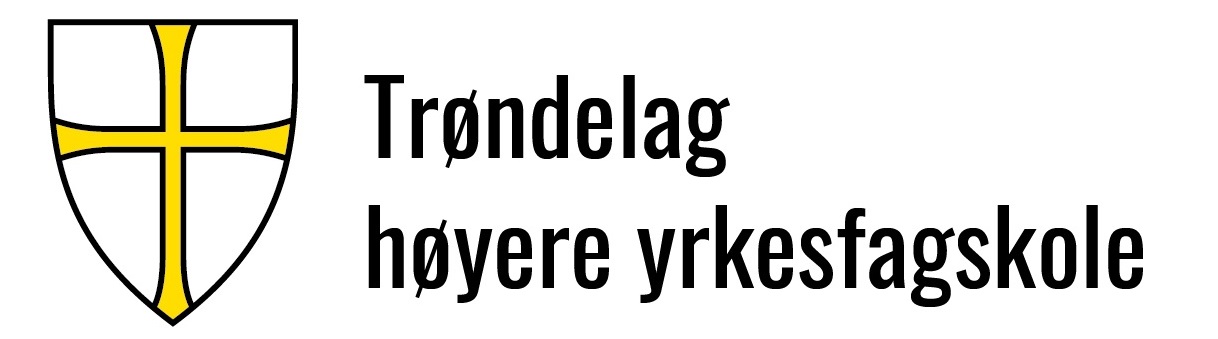 Dok.id.: 1.2.7Kapittel 2.5 Identifikasjon og sporbarhetKapittel 2.5 Identifikasjon og sporbarhetKapittel 2.5 Identifikasjon og sporbarhetKapittel 2.5 Identifikasjon og sporbarhetMTPUtgave:0.01Skrevet av:HANMIGjelder fra:13.10.2022Godkjent av:Ikke styrtSidenr:1 av 1 Maritime Training Providers-DNVGL-ST-00292.5 Identification and traceability